Publicado en Barcelona el 29/01/2019 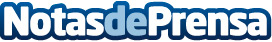 2cmedia y dtm+tagstudy relanzan este mes de febrero la prestigiosa revista 8La revista 8 está dirigida al cada vez más creciente turismo chino y es la única publicación escrita en chino mandarínDatos de contacto:Margarita BarjuanNota de prensa publicada en: https://www.notasdeprensa.es/2cmedia-y-dtm-tagstudy-relanzan-este-mes-de Categorias: Internacional Nacional Idiomas Comunicación Entretenimiento Turismo Consumo http://www.notasdeprensa.es